ПОЛОЖЕНИЕО ПРОВЕДЕНИИ МЕЖДУНАРОДНОЙ ОБРАЗОВАТЕЛЬНОЙ АКЦИИ«ТЕСТ ПО ИСТОРИИ ОТЕЧЕСТВА»Общие положенияНастоящее положение определяет порядок и условия проведения Международной акции «Тест по истории Отечества» (далее — Тест).Организатором Теста выступает Общественная молодежная палата (Молодежный парламент) при Государственной Думе Федерального Собрания Российской Федерации (далее — Молодежный парламент) при содействии Государственной Думы Федерального Собрания Российской Федерации.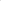 Тест проводится при поддержке:федеральных законодательных и исполнительных органов власти, средств массовой информации, образовательных и общественных организаций;  законодательных (представительных) и исполнительных органов власти субъектов Российской Федерации; 	молодежных парламентских структур, созданных	при законодательных (представительных) органах субъектов Российской Федерации;  молодежных парламентских структур, созданных при органах местного самоуправления муниципальных образований субъектов Российской Федерации;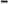 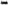 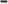 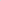 иных организаций.Общее руководство подготовкой, проведением и подведением итогов Теста осуществляет Организационный комитет.Информационную поддержку оказывают средства массовой информации.2. Цель и задачи проведения ТестаТест проводится с целью оценки уровня исторической грамотности граждан Российской Федерации, соотечественников, проживающих за рубежом, об отечественной истории, для привлечения внимания к получению знаний об отечественной истории.Задачами Теста являются:— получение объективной информации об уровне исторической грамотности населения России, соотечественников, проживающих за рубежом, об отечественной истории с учетом возрастной структуры; мотивация граждан Российской Федерации, соотечественников, проживающих за рубежом, иностранных граждан к изучению отечественной истории;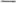 — предоставление возможности участникам Теста получить объективную оценку своих знаний в области отечественной истории;— привлечение внимания органов государственной власти, организаций и средств массовой информации к проблеме сохранения и поддержания исторической грамотности среди граждан Российской Федерации, соотечественников, проживающих за рубежом. 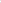 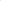 З. Участие в Тесте3.1. Участие в Тесте является добровольным и бесплатным.З .2. Участником Теста считается:лицо, которое получило, заполнило и сдало на проверку бланк Теста на площадке проведения Теста;лицо, которое заполнило и отправило на проверку он-лайн форму Теста на сайте Теста (кдгр.рф).Участниками Теста могут стать граждане Российской Федерации, соотечественники, проживающие за рубежом, иностранные граждане, независимо от возраста, образования, социальной принадлежности и вероисповедания.В целях подготовки к Тесту организаторы формируют перечень специальной литературы и размещают его на сайте проекта кдгр.рф для бесплатного использования.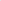 Площадки Теста4.1. Площадками Теста являются образовательные и иные организации, давшие согласие на проведение Теста.4.2. В целях распространения знаний об отечественной истории площадки Теста могут образовываться на территории иностранных государств.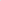 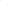 4.3. Площадки Теста получают от Рабочей группы в период подготовки и проведения Теста информационную и консультативно-методическую помощь, в том числе, по порядку проведения Теста, заполнению бланков, подведения итогов Теста.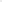 4.4. Бланки Теста предоставляются площадкам Теста в электронном виде.4.5. Площадка Теста берет на себя обязательства по организации и проведению Теста, включая:— предоставление помещений, оборудованных посадочными местами для участников Теста;— информационное сопровождение Теста;- предоставление возможности для подведения итогов и оглашения результатов Теста.4.6. Участие образовательных и иных организаций в проведении Теста в качестве площадки Теста осуществляется на добровольной и2безвозмездной основе. К работе на площадке Теста при необходимости привлекаются волонтеры.4.7. Регистрация площадок осуществляется руководителями площадок самостоятельно на сайте Теста в срок до 9 декабря 2019 года.Региональный координатор Теста5.1. Для координации проведения Теста в субъектах РоссийскоЙ Федерации назначается региональный координатор Теста, который входит в соответствуощую Рабочую группу.5.2. Региональный координатор Теста осуществляет взаимодействие с Организационным комитетом, площадками Теста соответствующего субъекта Российской Федерации, оказывает консультативную помощь площадкам Теста соответствующего субъекта Российской Федерации.5.3. Для закрепления Регионального координатора Теста в адрес Организационного комитета (e-mail: info_kdgr@mail.ru) в срок до 15 ноября 2019 года направляются следующие сведения:1) ФИО регионального координатора Теста;2) Должность / место учебы;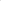 З) Контактные данные (телефон и адрес электронной почты).5.4. Региональный координатор формирует итоговые таблицы Теста и направляет их в адрес организационного комитета (e-mail: в срок до 25 декабря 2019 года.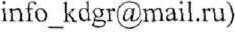 Организация и проведение Теста6.1. Тест проводится в единый день — 13 декабря 2019 года (пятница). Начало Теста в 1 .ОО по местному времени. Он-лайн форму Теста можно будет заполнить с 00.00 часов до 24.0() по московскому времени В декабря 2019 года.6.2. Тест включает в себя 40 заданий.6.3. Общая сумма баллов за Тест — 40.6.4. Язык Теста — русский.6.5. Перед началом Теста каждый участник получает в распечатанном виде бланк с заданиями Теста и устную инструкцию по его заполнению. Время выполнения заданий участниками Теста — 40 минут. Общее время проведения Теста, включая инструктирование участников, подведение итогов Теста — 90 минут.6.6. Каждому участнику присваивается индивидуальный идентификационный номер, вписываемый в бланк Теста при его получении, который также дублируется в виде отрывного листка для участника Теста. По нему участник Теста сможет проверить свой по итогам проведения Теста.6.7. Для прохождения он-лайн Теста участнику необходимо заполнить форму с данными и заданиями на сайте Теста. Общее время выполнения заданий участниками он-лайн Теста — 40 минут. Результат он-лайн Теста выдается участнику сразу после завершения прохождения Теста.6.8. Участники Теста, он-лайн Теста выполняют задания лично, без помощи извне. Запрещается выполнять задания коллективно и/или с любой посторонней помощью, пользоваться при выполнении заданий Теста книгами, конспектами, Интернетом и любыми иными внешними источниками информации, а также любыми техническими средствами передачи и обработки информации, включая средства мобильной связи. При несоблюдении данных требований организаторы Теста оставляют за собой право исключить нарушителя и аннулировать результаты его работы.6.9. Сданные на проверку бланки Теста не рецензируются и участникам Теста не возвращаются. Апелляция не предусмотрена,6.10. По итогам проведения площадки Теста подписывается протокол по форме в соответствии приложением 1 к настоящему Положению.6.11. Результаты Теста оглашаются на площадке Теста в течение 30 минут после окончания времени написания Теста. Таблица результатов, заполненная по форме в соответствии с приложением 2 к настоящему Положению, может оглашаться для участников Теста или вывешиваться на информационных стендах, сайтах площадок Теста.6.12, Площадки Теста направляют региональным координаторам итоговые таблицы (в формате *.doc), заполненные по форме в соответствии с приложением З к настоящему Положению, в срок до 17 декабря 2019 года. Контактные данные региональных координаторов будут опубликованы на сайте Теста и дублироваться письмом на площадки Теста в итоговом пакете документов.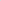 6.13. По результатам проведения Теста формируется Аналитический отчет, в рамках которого будет дана оценка уровня исторической грамотности граждан Российской Федерации, соотечественников, проживающих за рубежом, об отечественной истории.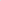 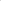 4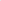 Приложение	к Положению «О проведении Международной акции «Тест по истории Отечества»ПРОТОКОЛ работы площадки Международной акции «Тест по истории Отечества»13.12.2019(населенный пункт)(субъект РФ)ПРИСУТСТВОВАЛИ:ФИО — руководитель площадки Международной акции «Тест по истории Отечества»ФИО, должностьФИО, должностьФИО, должностьФИО, должностьПовестка дня: О результатах работы площадки Международной акции «Тест по истории Отечества».СЛУШАЛИ: ФИО — о результатах работы площадки Международной акции по истории Отечества».ПОСТАНОВИЛИ: признать работу площадки Международной акции«Тест по истории Отечества» успешной и утвердить таблицы результатов.Приложение: таблица результатов и итоговая таблицаРуководитель площадки Международной акции«Тест по истории Отечества»подпись5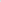 Приложение 2 к Положению «О проведенииМеждународной акции «Тест по историиОтечества»Федеральный проект Молодежного парламента при Государственной Думе«КАЖДЫЙ ЛЕНЬ ГОРЖУСЬ РОССИЕЙ!»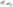 Таблица результатов работы площадки Международной акции «Тест по истории Отечества»Площадка(регион, населенный пункт. наименование плошадки)Приложение З к Положению «О проведении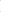 Международной акции «Тест по истории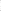 Отечества»Федеральный проект Молодежного парламента при Государственной Думе «КАЖДЫЙ ДЕНЬ ГОРЖУСЬ РОССИЕЙ!»Итоговая таблица работы площадки Международной акции «Тест по истории Отечества»Площадка(регион, населенный пункт, наименование площадки)7Инструкция о проведении Международной образовательной акции «Тест по истории Отечества»1. Самостоятельная регистрация площадки на сайте КДГР,РФ до 09 декабря 2019 года (понедельник).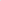 При регистрации в течение нескольких дней на Вашу электронную почту будет отправлен пакет документов, предназначенный для организации Теста.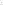 В случае, если после регистрации площадки материалы Теста не поступили на электронную почту, то необходимо связаться с региональным координатором.2. Информирование регионального координатора (Рудой Валерий Владимирович, моб. тел. : 8-910-442-56-55, 8-900-409-09-27, email: valeriy-rudoy@yandex.ru.) о положительном решении вопроса об участии в Тесте и регистрации площадки.З. Подготовка зарегистрированной площадки к проведению Теста. Подготовка помещения, в котором будет проходить тест, плакатов, бланков Теста, бланков с присвоением идентификационных номеров, присвоение идентификационных номеров с 1 по(материалы будут присланы Вам на электронную почту после регистрации площадки).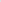 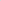 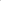 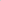 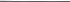 13 декабря 2019 года (пятница) в 1 1 .()() проведение Теста.Тест включает в себя 40 заданий. Время выполнения 40 минут. Общая сумма баллов за Тест — 40 баллов.Проверка бланков Теста зарегистрированной площадки.В соответствии с Приложением 1 к Положению заполнение ПРОТОКОЛА.В соответствии с Приложением З к Положению — заполнение таблицы.б. Отправка Протокола и заполненной таблицы региональному координатору на электронную почту valeriy-rudoy@yandex.ru. до 16 декабря 2019 года (понедельник).ЛГУИденти икационный номеКоличество балловЛГУИденти икационный номеКоличество баллов2Идентиикационный номеполВоз астКоличество баллов2